REVISION CONTROL Table of ContentsPageAbout this Document	41.0	Getting Started with the Labor Cost Distribution (LCD) Dashboard	51.1	CFS Security Role	51.2	Data Warehouse Department Security	52.0	Getting Started	62.1	Logging in to the Data Warehouse	62.2	The Data Warehouse Home Page and Dashboards Menu	73.0	LCD Dashboard	103.1	Labor Cost Distribution Dashboard Home Page	103.2	LCD Dashboard Report Index	124.0	Employee Detail	134.1	Report Elements	134.2	Using this Report	135.0	Payroll Detail	165.1	Report Features	165.2	Using this Report	176.0	Payroll Summary	206.1	Report Features	206.2	Using this Report	207.0	Payroll Expenditure Actuals and Projection	227.1	Report Features	227.2	Using this Report	227.3	Report Views	238.0	Budget Scenario Look Up Page	258.1	Report Features	25APPENDIX A – Glossary	27About this DocumentThe Labor Cost Distribution (LCD) Dashboard Guide provides detailed information about the LCD dashboard reports and features.AudienceThis document is intended for all users of the CFS Data Warehouse LCD dashboard.Related DocumentationCFS Data Warehouse Common Features GuideCFS Data Warehouse Financial Reporting Dashboard GuideCFS Data Warehouse Transaction Inquiry Dashboard GuideCFS Data Warehouse Tree Reporting and Configuration GuideGetting Started with the Labor Cost Distribution (LCD) DashboardThis section describes how to configure CFS security in support of the Labor Cost Distribution (LCD) dashboard and data access. For comprehensive information on using the features in the Finance Data Warehouse, go to the Finance Data Warehouse Common Features Guide.CFS Security RoleAccess to the LCD dashboard is granted through a unique CFS role. This role must be added to the source Production CFS database to access the LCD dashboard in the production Data Warehouse. The role must be added to the non-production CFS database indicated below to access the LCD dashboard in the test Data Warehouse.Data Warehouse Department SecurityDepartment level security is optional and will be a campus decision to implement. If a campus implements department level security, all delivered finance data warehouse reports will support department security access, including the LCD dashboard.For detailed information about Department Security, see the Finance Data Warehouse Security Guide at Finance Data Warehouse User Documentation on CSYou.Getting StartedThis section provides a brief overview of accessing the CFS Data Warehouse (sometimes also referred to as the Finance Data Warehouse). For comprehensive information on using the features in the CFS Data Warehouse, go to the CFS Data Warehouse Common Features Guide.Logging in to the Data WarehouseThe CFS Data Warehouse can be accessed through CSYou and is available as a button in the Quick Links section. https://csyou.calstate.edu/Divisions-Orgs/bus-fin/it/BI-DW/CFSDW/Pages/default.aspx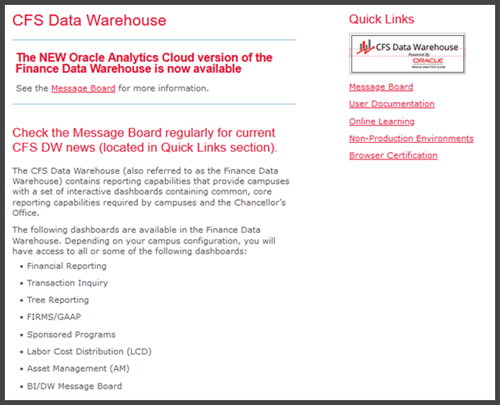 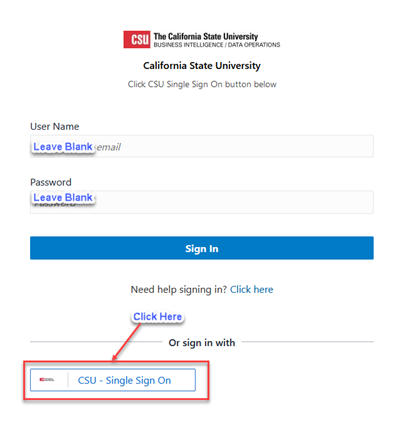 Login to the CFS Data WarehouseAccess to the CFS Data Warehouse is provided via SSO (single sign-on). The steps for accessing the data warehouse at your campus might be different. Follow your campus guidelines to log into the data warehouse.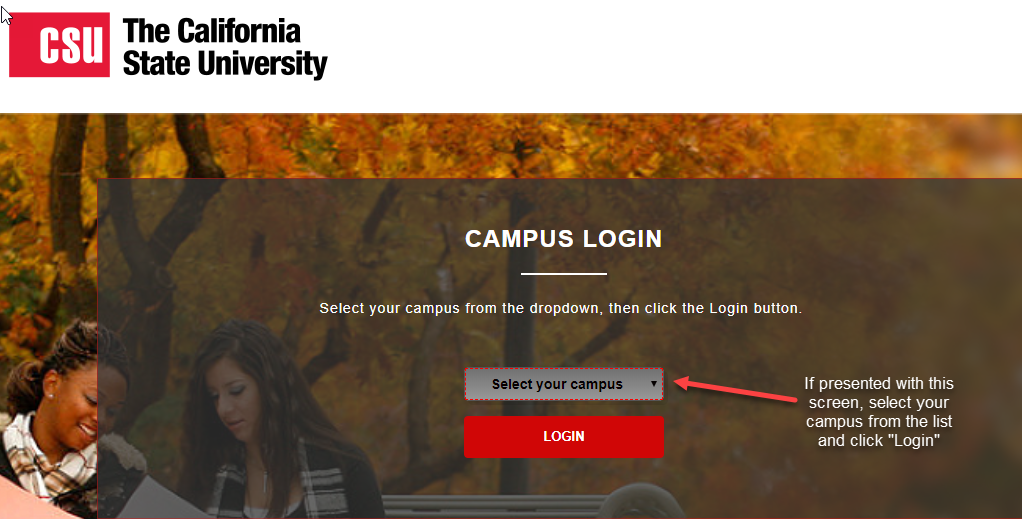 Choose your Campus, if PromptedThe Data Warehouse Home Page and Dashboards MenuOnce you have successfully logged in to the CFS Data Warehouse, you will be directed to the main Home page. This page contains links to the individual dashboards and your most recently accessed reports. The CFS Data Warehouse contains multiple dashboards. A dashboard allows multiple reports to be displayed in a tabbed interface.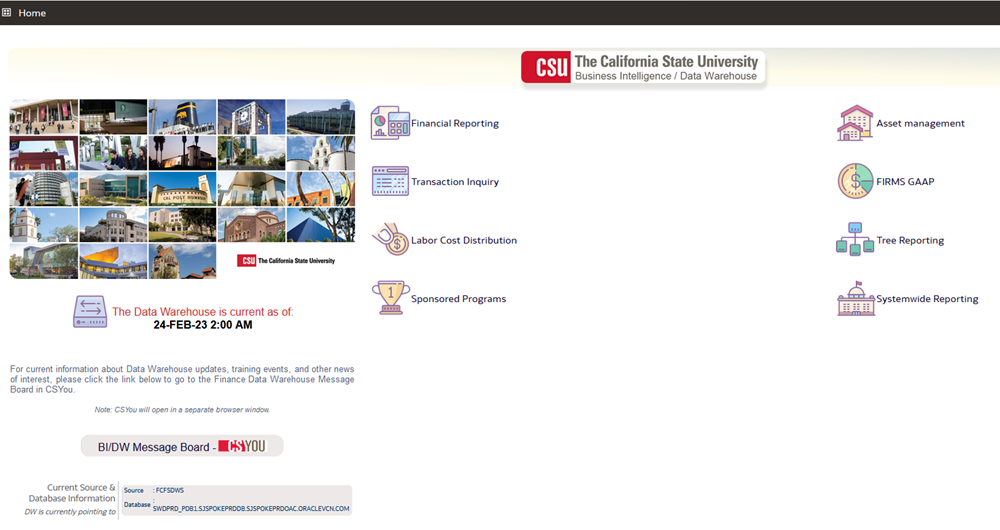 Data Warehouse Main Home Page (Landing Page)Depending on your security profile, you will have access to some or all of the following dashboards. Asset ManagementFinancial ReportingFIRMS/GAAPLabor Cost DistributionSponsored Programs Systemwide Reporting (restricted to CO only)Transaction InquiryTree ReportingAdditional Features on the Home PageAdditional features on the Data Warehouse Home Page include:The CFS Data Warehouse Home page displays the date and time of the current data refresh. The BI/DW Message Board button will take you to the Message Board in CSYou.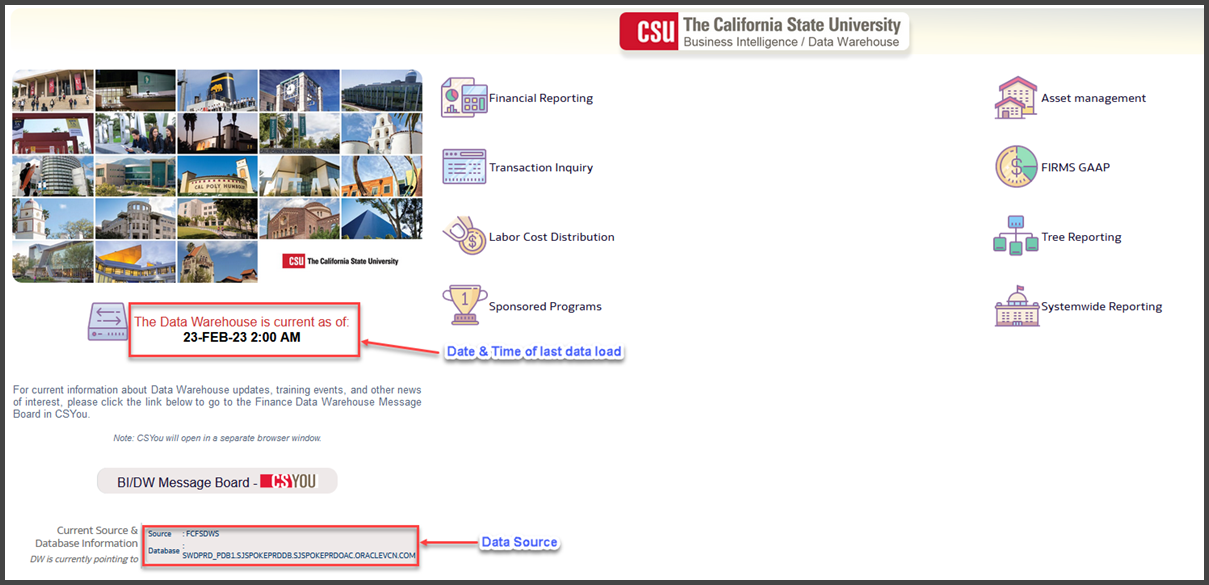 Enhanced Functionality on the New CFS Data Warehouse Home PageAccessing a Dashboard1.	Click on the Labor Cost Distribution button to go to the associated dashboard.You can also choose the Dashboards drop down menu to display a list of available dashboards. 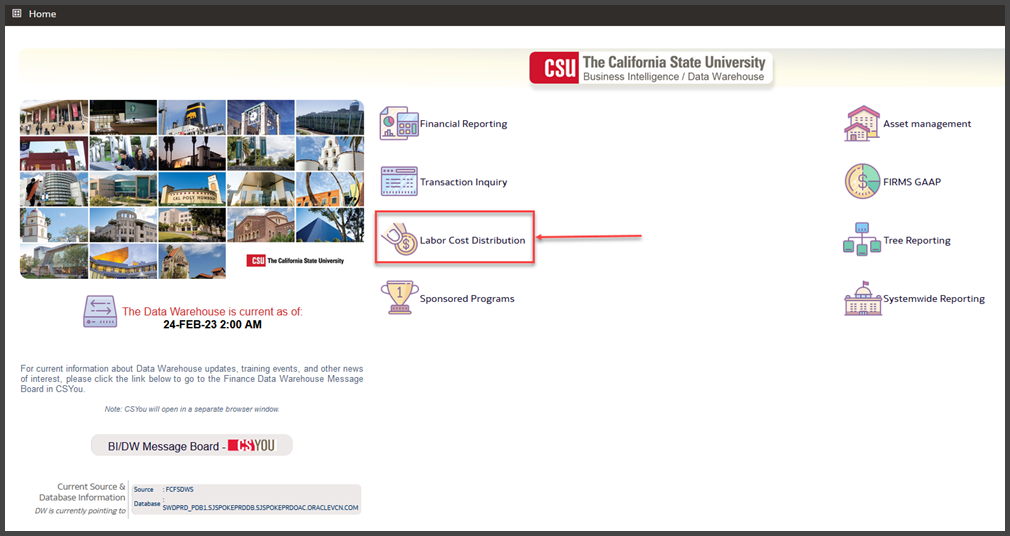 Access a Dashboard by Clicking the Dashboard ButtonNavigating through the Data Warehouse1.	From anywhere in the Data Warehouse, you can click the Home link to return to the main Home page.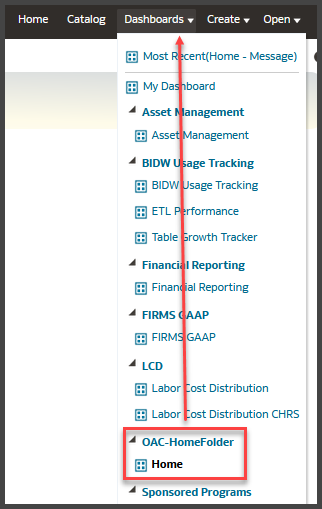 Click the Home Button to return to the Landing Page2.	You can also move through the dashboards by using the Dashboards drop down menu to display a list of available dashboards.The Dashboards Menu is Available Throughout the Data WarehouseLCD DashboardThe Labor Cost Distribution (LCD) dashboard provides reporting using the payroll data stored in the CFS Labor Cost Distribution reporting table. Some values were manually translated as these translations are stored in HR. When HR is available in the CSU Data Warehouse, these translations will come directly from there. For users who are unfamiliar with the data stored within the CFS Labor Cost Distribution Reporting table, please refer to Appendix A, LCD Glossary. AudienceThe LCD Dashboard is designed for:Internal UsersStaff within the financial areas who require various financial analysis using payroll dataDepartmental UsersCampus end users who are responsible for managing a budget that include payroll costsLabor Cost Distribution Dashboard Home PageAccess the Labor Cost Distribution Dashboard 1.	From the data warehouse main Home page, click the button for the Labor Cost Distribution dashboard.The New Data Warehouse 12C Home Page displays a Button for Every DashboardYou can also choose the Dashboards drop down menu to display a list of available dashboards. 2.	From the LCD dashboard Home page, select your primary campus business unit:3.	Click Apply to apply the dashboard filters.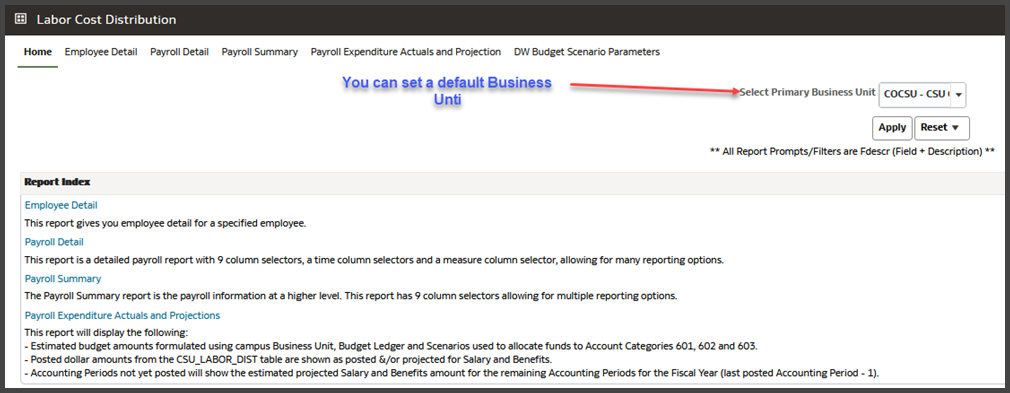 LCD Dashboard Home PageSave Dashboard Settings as a Default CustomizationUsing Save Customizations, you can store the dashboard settings as a default so that you do not have to reset them every time you log into the data warehouse.1.	From the Page Options menu, choose Save Current Customization.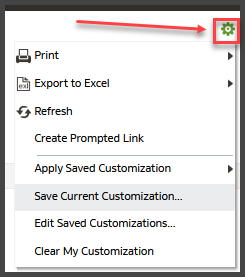 The Page Options Feature2.	Enter a descriptive customization name. 3.	Choose Make this my default for this page. 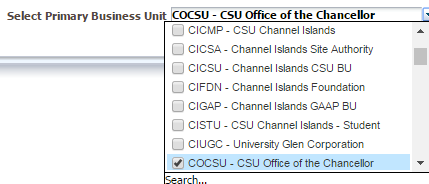 Saving the Primary Business Unit as a Dashboard Default4.	 Click OK. This setting will now apply to all reports within the active dashboard.LCD Dashboard Report IndexThe following pages/reports are available within the LCD dashboard:Employee Detail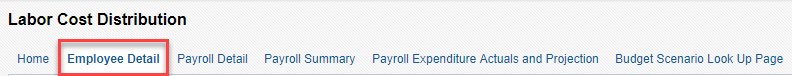 The Employee Detail report provides public payroll information for a single employee. This report provides information to assist with personnel transactions.Report ElementsThere are no column selectors or report views in the Employee Detail report. The report displays static columns that reflect criteria set in the report filters.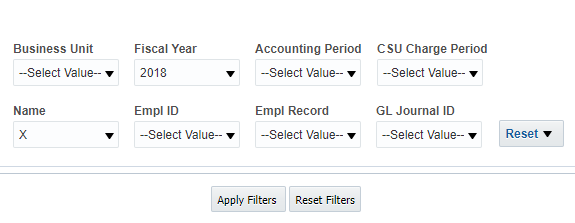 Employee Detail Report FiltersUsing this ReportReport ResultsThe report results display static information associated with the employee(s) identified in the report filters search. Due to the complex layout of the report results format, it is best to use this report for only one employee at a time. Report ViewsThere are no report views in the Employee Detail report. The report filters that were used to generate the report display below the report results area.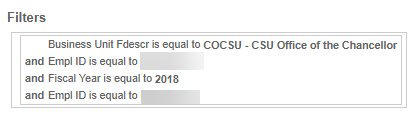 Report Filters Appear Below Report Results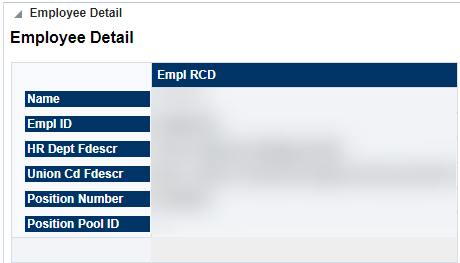 Employee Detail Report Results (Partial)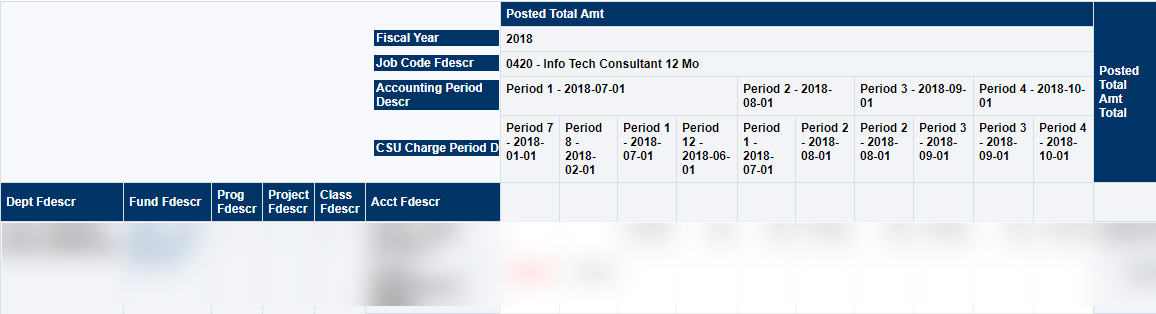 Employee Detail Report Results (Partial)Employee Detail Report Results (Partial)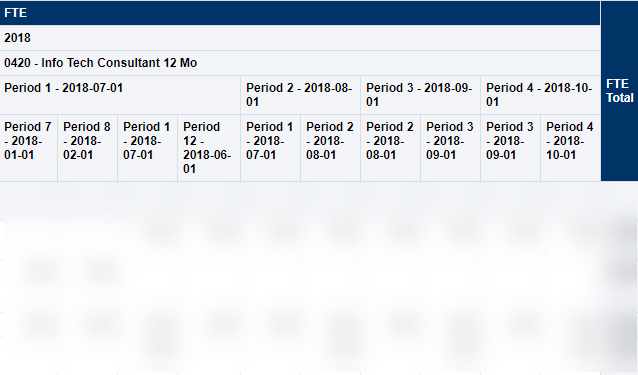 Payroll Detail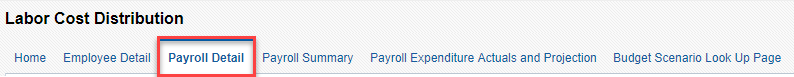 The Payroll Detail report is designed to answer various analytic business questions. This report has nine independent column selectors to allow users to set up finance chartfields as well as LCD attributes in a single report.Report Features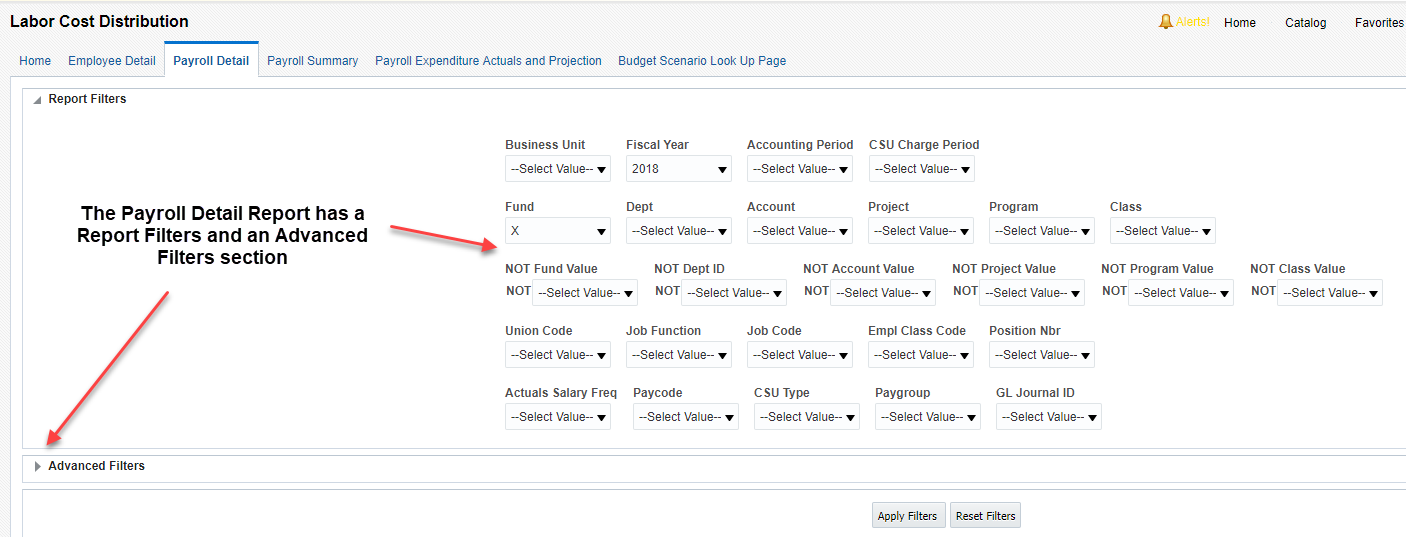 Report Filters and Advanced FiltersThe Labor Cost Distribution contains two sections for filters: Report Filters and Advanced Filters.The report supports chartfield tree reporting for all chartfields: Dept, Fund, Account, Project, Program, and Class.There are nine standard column selectors plus a Show Time and a Show Measure column. The additional column selectors.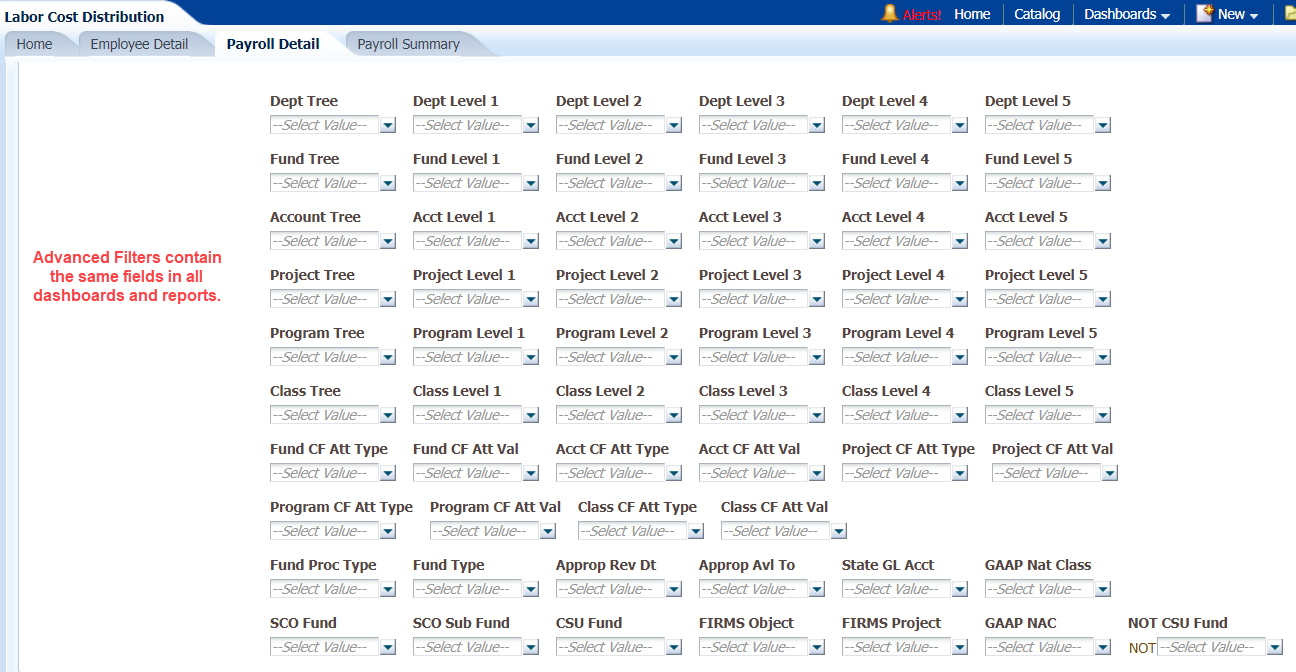 Advanced Filters Section on the Payroll Detail ReportUsing this ReportThe Payroll Detail Report contains nine column selectors. The first three columns are always visible. The subsequent six columns plus Show Time and Show Measure can all be hidden to produce desired report results. The Payroll Detail report can be used to answer various analytic business questions. These reports require the user to have a good understanding of the data elements.Scenario Example 1: Pay by Bargaining Unit by Fund by Accounting PeriodThis scenario is good for estimates on salary increases. Replace the values below with your campus values. Apply the Report Filters and set the Column Selectors. Experiment using different column selectors in your report results.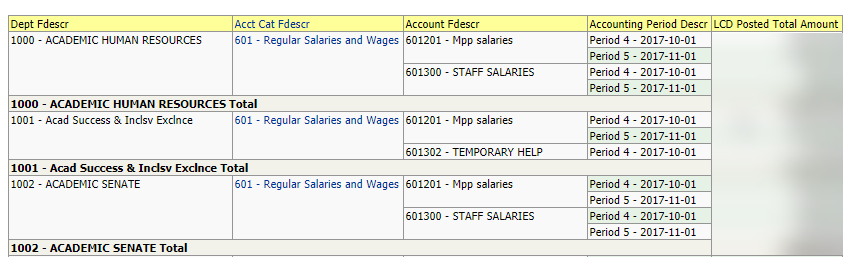 Scenario 1 ExampleScenario Example 2: Salary and Benefits by Bargaining Unit by FundIndicates salary and benefit costs by bargaining unit so one can determine the benefit percentage. Can do for whole bargaining unit and then do by fund.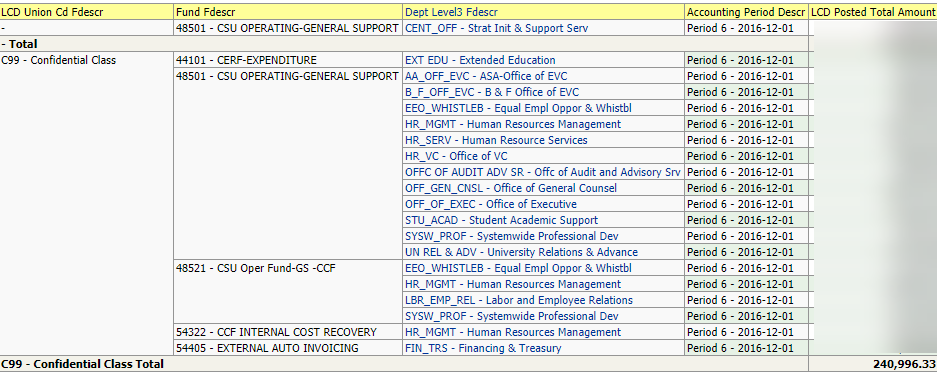 Scenario 2 ExampleScenario Example 3: Non Salary Employees / Pay Rate and Hours WorkedThis scenario will display pay rate and hours worked for non-salaried employees. This report takes advantage of eight user-defined column selectors, plus the Show Time and Show Measures columns.Payroll Summary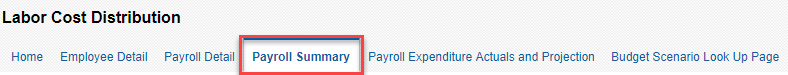 The Payroll Summary report is designed to provide a detailed listing of employees using various attributes related to the employee with salary and benefit information. This report provides data to help users manage to a budget and to project salary costs.Note: The primary difference between the Payroll Detail and Payroll Summary reports are the fixed columns on report results containing all the needed attributes. Report Features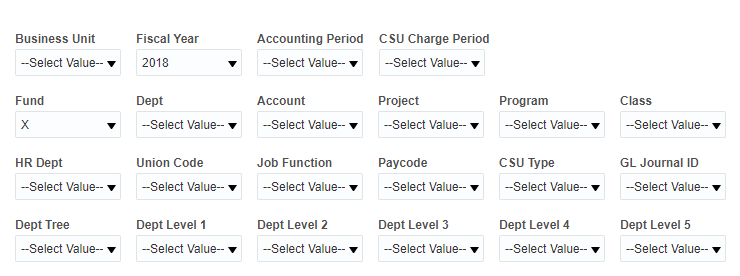 Payroll Summary Report FiltersThe Payroll Summary report contains one Report Filters sectionThe report supports chartfield tree reporting for Department onlyThe report contains nine standard column selectors Using this ReportScenario Example 4: Department Analytics by Job Function Code for Single Accounting PeriodThis report can be used by department budget managers for department salary analytics. Scenario Example 5: Includes Retro Pay (prior CSU Charge Periods)Add additional column selectors to report results from Scenario 4 for a more granular report. Payroll Expenditure Actuals and Projection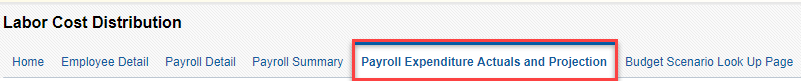 The Payroll Expenditure Actuals and Projection report can be helpful for estimating Fiscal Year spend on Payroll (Salary and Benefits) Expenditures. It is also can be used to forecast annual Payroll activity. Report Features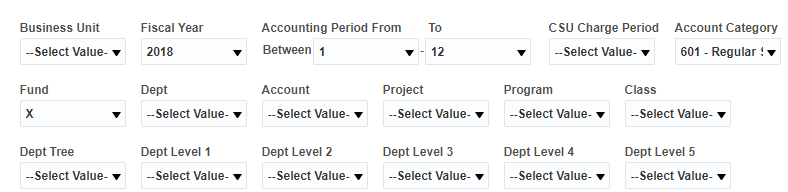 Payroll Expenditure Actuals and Projection Report FiltersThe Payroll Summary report contains one Report Filters sectionThe report supports chartfield tree reporting for Department onlyThe report contains nine standard column selectors Using this ReportThe Payroll Expenditure Actuals and Projection report uses Budget amounts from and Salary and Benefits amounts from the CSU_LABOR_DIST table from CFS as well as a calculated Projected Salary Amount. In CFS – budget amount (BUDGET) are loaded by Business Unit, Budget Ledger, Scenario & chartfield for account category 601, 602 & 603 only on each campus. The report is using these components from the Budget Ledger tables in the Finance Data Warehouse with CFS as the source data to create the formulated budget amount. The report shows the formulated budgeted amount (BUDGET), the Salary and Benefits amounts from the CSU_LABOR_DIST table (ACTUALS) and a Projected Salary Amount ( BUDGET – ACTUALS = PROJECTED SALARY AMT). FYI: Rules for Salary ProjectionProject data using previous period for period’s From running period + 1 to 12.. eg if campus has LCD data for period 1 and 2.  Populate projections for period 3 to 12 using period 1 data. ExceptionsNo projections for business_unit’s ('FRSNO' ,'NRCMP')No projection if latest period is 1 or 12 No projection if latest period and previous period not belongs to same fiscal year. ( eg campus has LCD data for 2018 Aug ( period 2) and no data for 2018 July(period 1) won’t have any to project data so we wont project until 2018 September (period3) data available.Report ViewsThis report has two report views: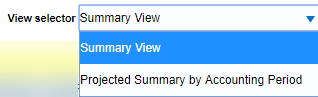 Report Views: Payroll Expenditure Actuals and ProjectionSummary View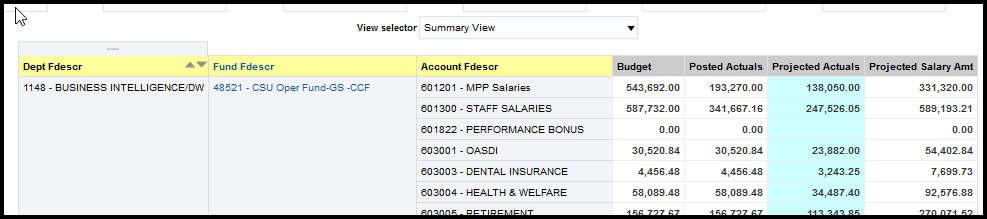 The Summary View defaults to Dept Fdesr, Fund Fdescr, and Account Fdescr in Columns 1-3. The report view displays column selectors plusBudgetActualsProjected ActualsProject Salary AmtProjected Summary by Accounting Period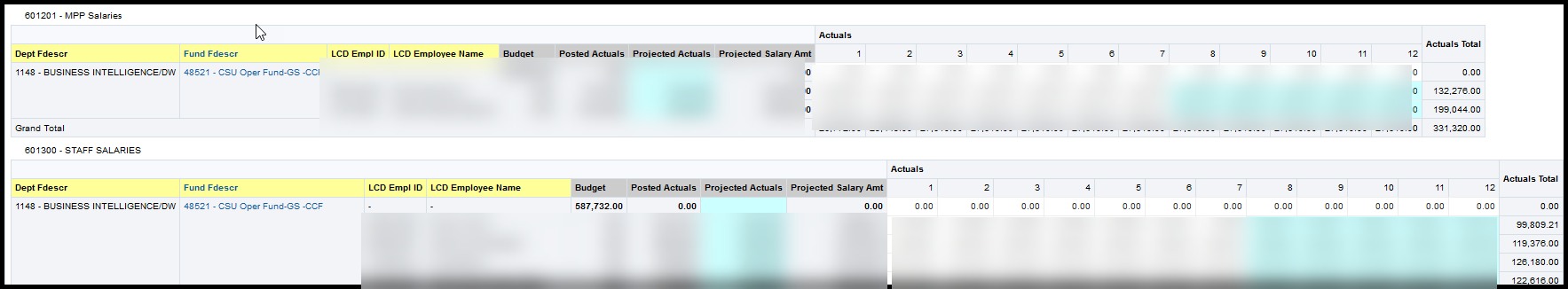 Report View: Projected Summary by Accounting PeriodThe Projected Summary by Account Period report view defaults to Dept Fdesr, Fund Fdescr, and Account Fdescr in Columns 1-3. The report is broken into sections by Account Fdescr. The report view displays column selectors plusBudgetPosted ActualsProjected ActualsProjected Salary AmtRECOMMENDATION: Use column selectors listed below to recreate the HR Expenditure Report. Save this format as a customization for re-use.DW Budget Scenario Parameters Look Up Page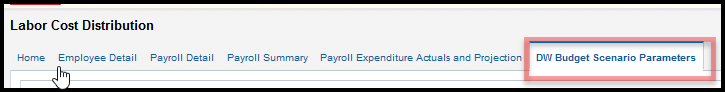 The Budget Scenario Look Up Page is designed to produce a report by Set ID of Scenario(s) used in the Payroll Expenditure Actuals and Projection Budget calculation.An analysis was done over the last 5 year using Budget, Ledger Description, Scenario(s) for Account Categories 601, 602 and 603. This report allows campuses to search by Campus Set ID, Scenario, and Broad search by Campus Set ID and Scenario will show all scenarios. The include flag indicates (Y) that the scenario has been applied to the payroll expenditure Actuals and Projection budget calculation. “N” indicates that the scenario is not included.To make changes to Set ID, Ledger and/or Scenario to be included or not included in the budget calculation, please open a ticket to the Finance Data Warehouse team using Service Now.Report Features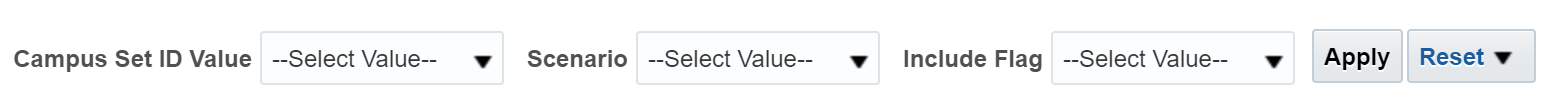 DW Budget Scenario Parameters Look Up Page Report Filters An analysis was done over the last five year period using Budget, Ledger Description, and Scenario(s) for Account Categories 601, 602, and 603. Search by Campus Set ID to produce a list of all scenarios associated with the Campus Set ID. 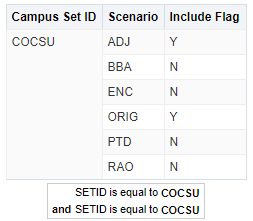 Search Results Based on Campus Set IDReport ResultsA search on Campus Set ID will produce a list of all scenarios. The Include Flag value “Y” indicates that the associated scenario has been applied to the Payroll Expenditure Actuals and Projections budget calculation. The Include Flag value “N” indicates that the scenario is not include. Note: To make changes to Set ID, Ledger, and/or Scenario(s) to be included or not included in the budget calculation, please open a ServiceNow incident and assign it to the Finance Data Warehouse.For More InformationAdditional CFS Data Warehouse documentation can be found at: https://csyou.calstate.edu/Divisions-Orgs/bus-fin/it/BI-DW/CFSDW/Pages/BI-DW-User-Documentation.aspxFor further information on the features covered in this Guide or other CFS Data Warehouse issues, please open a ServiceNow request or contact: FDW-SUPPORT@LISTS.CALSTATE.EDU,* * *APPENDIX A – GlossaryThis Glossary contains CFS Data Warehouse and LCD-specific fields.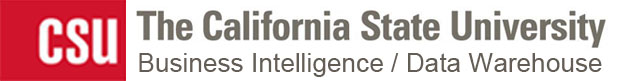 CFS Data Warehouse 
Labor Cost Distribution (LCD)
Dashboard Guide v. OACLast Revised:03/01/2023Document Title:Labor Cost Distribution Dashboard GuideAuthor:Business Intelligence / Data Warehouse (BI/DW)File Reference:LCD Dashboard Guide ver OACDateByActionPages8/11/2016BI/DWDRAFT LCD Dashboard GuideAll8/30/2016BI/DWUpdated Glossary Section17-296/18/2018BI/DWNew LCD Column Selector Fields; Class and Program Tree Updates to Advanced Filters and Column SelectorsAll12/17/2018BI/DWUpdated for version 12CAll03/01/2023BI/DWUpdated for version OACPS ROLERole DescriptionProduction 
CFS InstanceTest CFS
InstanceCFSCSU_FS_DWReporting_13This role is designed to grant access to the LCD Dashboard onlyFCFSPRDFCFSPSCPrimary 
Business Unit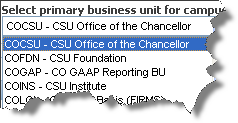 Page NamePage / Report DescriptionEmployee DetailDisplays a one-page report for a single employee with various position and payroll elementsPayroll DetailReport for advanced analytics, including nine column selectors, a measures selector, and a time selectorPayroll SummaryReport for the Campus Departments to use to monitor payroll cost at a summary or detail levelPayroll Expenditure Actuals and ProjectionsThis report will display the following:Estimated budget amounts formulated using campus Business Unit, Budget Ledger, and Scenarios used to allocate funds to Account Categories 601, 602 and 603Posted dollar amounts from the CSU_LABOR_DIST table are shown as posted &/or projected for Salary and BenefitsAccounting periods not yet posted will show the estimated projected Salary and Benefits amount for the remaining Accounting Periods for the Fiscal Year (last posted Accounting Period minus 1)Budget Scenario Look Up PageThis report is designed to produce a look-up by Set ID of Scenario(s) used in the Payroll Expenditure Actuals and Projection Budget calculationREPORT FILTERSEXAMPLEHOME: Primary business unitCOCSU – CSU Office of the ChancellorFiscal Year2018Accounting Period4;5;6FundPaycodeREGADVANCED FILTERSEXAMPLECSU Fund485 – TF-CSU Operating FundCOLUMN SELECTORSEXAMPLEColumn 1Dept FdescrColumn 2Acct Cat FdescrColumn 3Acct FdescrShow TimeAccounting Period DescrShow MeasureLCD Posted Total AmountREPORT FILTERSEXAMPLEHOME: Primary business unitCOCSU – CSU Office of the ChancellorFiscal Year2018CSU TypeERNADVANCED FILTERSEXAMPLEDept TreeCOCSU_DEPT_ROLLUPCOLUMN SELECTORSEXAMPLEColumn 1LCD Union Cd FdescrFund FdescrColumn 2Dept Level 3 Fdescr 
(Remove subtotal)Show TimeAccounting Period DescrShow MeasureLCD Posted Total AmountREPORT FILTERSEXAMPLEHOME: Primary business unitCOCSU – CSU Office of the ChancellorFiscal Year2017CSU TypeERNPaygroupPOS, STUCOLUMN SELECTORSEXAMPLEColumn 1Dept FdescrColumn 2Fund FdescrColumn 3LCD Empl IDColumn 4LCD Position FdescrColumn 5LCD PaygroupColumn 6Comp FrequencyColumn 7LCD CSU Paycheck NbrColumn 8LCD CSU ComprateShow TimeLCD Paid HrsShow MeasureLCD Posted Total AmountREPORT FILTERSEXAMPLEHOME: Primary business unitCOCSU – CSU Office of the ChancellorFiscal Year2015Accounting Period2Dept1004 – Student Academic ServicesCOLUMN SELECTORSEXAMPLEColumn 1Dept FdescrColumn 2LCD Job Function CodeColumn 3LCD Empl Class FdescrREPORT FILTERSEXAMPLEHOME: Primary business unitCOCSU – CSU Office of the ChancellorFiscal Year2015Accounting Period2Dept1004 – Student Academic ServicesCOLUMN SELECTORSEXAMPLEColumn 1Dept FdescrColumn 2LCD Job Function CodeColumn 3LCD Empl Class FdescrColumn 4LCD CSU ComprateColumn 5LCD CSU Paycheck NbrCOLUMN SELECTORSEXAMPLEColumn 1Dept FdescrColumn 2Fund FdescrColumn 3LCD Empl IDColumn 4LCD NameFIELDSame AsDEFINITION AccountSame as Acct Fdescr as it is used in Column SelectorsColumn Selector: Account chartfield value where the payroll was posted to the GL.Filter: Account value and full descriptionAccount Tree or 
Acct Tree NameAccount Tree NameAccounting PeriodAccounting period numeric valueAccounting Period DescrAccounting period numeric value and descriptionAcct CatAccount category value. Summarizes Account chartfields into higher level categories.Acct Cat FdescrAccount Category Value and Description. Summarizes Account Chartfields into higher level categories with description.Acct CF Att TypeAccount Chartfield Attribute TypeAcct CF Att ValAccount Chartfield Attribute Value.Acct CF Att Val DescrAccount Chartfield Attribute Value and Description.Acct CF Att Val FdescrAccount Chartfield Attribute Value and full description.Acct CF Att Val Fld NameAccount Chartfield Attribute Value Field Name.Acct FdescrSame as Account as it is used in Report FiltersAccount value and full description.Acct Level 1 or 
Acct Level 1 FdescrAccount Level 1 value and full description.Acct Level 2 or 
Acct Level 2 FdescrAccount Level 2 value and full description.Acct Level 3 or 
Acct Level 3 FdescrAccount Level 3 value and full description.Acct Level 4 or 
Acct Level 4 FdescrAccount Level 4 value and full description.Acct Level 5 or 
Acct Level 5 FdescrAccount Level 5 value and full description.Acct TypeAccount Type Value. Summarizes Account chartfields into a higher level typeAcct Type FdescrAccount Type value and full description. Summarizes Account Chartfields into a higher level type with descriptionActuals Salary FreqDetermines the rate at which a salary is paid to employeeApprop Avl ToSCO State Fund appropriation available from/to Approp Rev DtSCO State Fund appropriation reversion dateBus UnitBusiness Unit valueBusiness UnitBusiness Unit value and full description.Campus Set IDSet ID that rolls up to a Business UnitCharge Period DescrMonth (period) in which LCD activity occurred.ClassSame as Class Fdescr as it is used in Column SelectorsColumn Selector: The Class chartfield code where the payroll was posted to the GLReport Filter: The class value with class full description where the payroll was posted to the GLClass CF Att TypeClass Chartfield Attribute TypeClass CF Att ValClass Chartfield Attribute Value.Class CF Att Val DescrClass Chartfield Attribute Value and Description.Class CF Att Val FdescrClass Chartfield Attribute Value and full description.Class CF Att Val Fld NameClass Chartfield Attribute Value Field Name.Class FdescrSame as Class as it is used in Report FiltersThe class value with class full description where the payroll was posted to the GLClass Level 1 or
Class Level 1 FdescrClass Level 1 code plus description Class Level 2 or 
Class Level 2 FdescrClass Level 2 code plus descriptionClass Level 3 
or Class Level 3 FdescrClass Level 3 code plus descriptionClass Level 4 or
Class Level 4 FdescrClass Level 4 code plus descriptionClass Level 5 or
Class Level 5 FdescrClass Level 5 code plus descriptionClass Tree or 
Class Tree NameThe name of the Class TreeCSU Charge PeriodLCD CSU Charge PeriodConcatenated year / month (YYYYMM) representing the year and the month for which the employee earned their pay. (Not the same as the Accounting Period, which is the period in which the pay was issued)CSU Charge Period DescrConcatenated year / month (YYYYMM) plus description of the year and the month for which the employee earned their pay. (Not the same as the Accounting Period, which is the period in which the pay was issued)CSU FundCSU Fund value.CSU Fund FdescrCSU Fund value with full descriptionCSU Fund TypeSystem-wide grouping of funds based on their attributesCSU Paid DaysIf an employee is hired on a daily basis the number of day for which he is paid will be in this data element.  For all non-daily employees this field will be blankCSU TypeDeductions, earnings, or tax. This code groups Paycode Fdescr valuesDept or 
Dept FdescrThe Dept chartfield code plus description where the payroll was posted to the GLDept IDThe Dept chartfield where the payroll was posted to the GLDept Level 1 or 
Dept Level 1 FdescrDepartment Level 1 code plus description. Top level department based on active department treeDept Level 2 
or Dept Level 2 FdescrDepartment Level 2 code plus description. Top level department based on active department treeDept Level 3 or
Dept Level 3 FdescrDepartment Level 3 code plus description. Top level department based on active department treeDept Level 4 or 
Dept Level 4 FdescrDepartment Level 4 code plus description. Top level department based on active department treeDept Level 5 or 
Dept Level 5 FdescrDepartment Level 5 code plus description. Top level department based on active department treeDept Tree or 
Dept Tree NameThe name of the Department Tree.Empl Class CodeLCD Empl Class FdescrA code that describes the nature of the employee’s appointments.  Sample values mean Regular, Temporary, Hourly, Rehired Annuitant, FERP, and StudentEmpl IDLCD Empl IDEmployee ID Number; employee 11-digit identification number assigned when hired within the PS Human Resource applicationEmpl RecordThe code assigned to each employee’s ID that represents a unique job. If an employee has two concurrent jobs, s/he will have two Empl Records. The combination of the employee ID plus the Empl record represents a unique value for a single job.FIRMS Obj Cd FdescrFIRMS Object Code and full description.FIRMS ObjectCSU account level that represents a grouping of campus accountsFIRMS Proj Cd FdescrFIRMS Project Code and full description.FIRMS ProjectCSU system-wide assignment to track various activities at the CSU levelFiscal YearThe fiscal year in which the payroll was posted to the GLFTEThe time base of the employee’s appointmentFundSame as Fund Fdescr as it is used in Column SelectorsThe Fund chartfield where the payroll was posted to the GLFund CF Att TypeFund Chartfield Attribute Type.Fund CF Att ValFund Chartfield Attribue valueFund CF Att Val DescrFund Chartfield Attribute Value and Description.Fund CF Att Val FdescrFund Chartfield Attribute Value and full description.Fund CF Att Val Fld NameFund Chartfield Attribute Value NameFund CF StatusFund Chartfield Status (active / inactive)Fund FdescrSame as Fund as it is used in Report FiltersThe Fund chartfield plus description where the payroll was posted to the GLFund Level 1 or
Fund Level 1 FdescrFund Level 1 value and full descriptionFund Level 2 or
or Fund Level 2 FdescrFund Level 2 value and full descriptionFund Level 3 or
Fund Level 3 FdescrFund Level 3 value and full descriptionFund Level 4 or
Fund Level 4 FdescrFund Level 4 value and full descriptionFund Level 5 or
Fund Level 5 FdescrFund Level 5 value and full descriptionFund Proc Type FdescrFund Processing Type Field and full description.Fund Tree or
Fund Tree NameThe name of the Fund treeGAAP NACGAAP Net Asset Category which is assigned at the Fund level. Used for GAAP reporting.GAAP Nat ClassGAAP Natural Class is a high-level classification assigned to the account chartfield.GL Journal IDJournal IDJrnl IDThe Journal ID posted to the GLHR Dept or
HR Dept FdescrLCD Dept FdescrThe LCD Dept chartfield and description Job Code LCD Job Code FdescrThe Job Code and Job Code Description the employee is assigned on job dataJob FunctionLCD Job Function CodeA categorization of the job code.  Sample include TEN – Tenure, LEC – Lecturer, STF – Staff, COA – Coach, MPP – Management, etcJournal ID or
Jrnl IDGL Journal IDThe Journal ID posted to the GLLCD Account CdThe HR Account Code used for labor distributionLCD Actuals Salary FreqA code defining the frequency how the time an employees pay is based.  Samples include Monthly, Hourly and DailyLCD Base Salary AmountThe full time value of the base salary rate for the employee. Base salary amount is the CSU_EARNINGS field from CSU_LABOR_DIST.LCD BenefitsPosted actuals for any transactions with the Type of DED or TAXLCD CSU Account Cd LevelLabor distribution has 11 hierarchical levels from which the LCD process can obtain the Chart Fields to post payroll. The level, which was used for this employees pay will be indicated in this field.                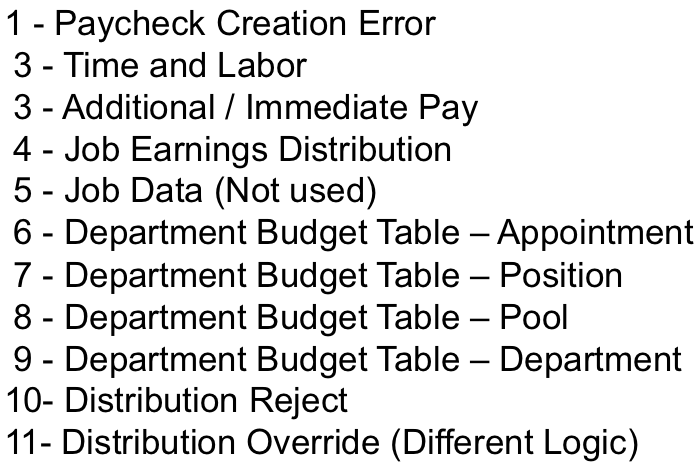 LCD CSU Charge PeriodCSU Charge PeriodConcatenated year / month (YYYYMM) representing the year and the month for which the employee earned their pay. (Not the same as the Accounting Period, which is the period in which the pay was issued)LCD CSU Charge PeriodIndicates the month and year of the work performed, not the Accounting Period which is the month and year the payroll was posted to the ledger.LCD CSU ComprateCorresponds to compensation rate on the Job Date Compensation tab in HR. If you are a salaried employee, Comprate and Comprate Used will match.LCD CSU Comprate UsedPositive pay for student and non-salaried employees. LCD CSU Paycheck NbrCSU Paycheck NbrPaycheck numberLCD CSU TypeCSU TypeLCD TypeIndicates whether the payroll is one of 3 types ERN – Earnings, DED – Deductions or TAX – Taxes.  The total of DED plus TAX = Benefits as defined by the CSU. ERN would be salary only.  These values were used to create 2 new fields “Salary” and “Benefits”LCD Dept FdescrThe LCD Dept chartfield and description LCD Dept IDThe Department Code assigned to the employee’s job data (not the department chartfield used for labor distribution)LCD Empl Class FdescrEmpl Class CodeA code that describes the nature of the employee’s appointments.  Sample values mean Regular, Temporary, Hourly, Rehired Annuitant, FERP, and StudentLCD Empl IDEmployee ID Number: Employees 11 Digit identification number assigned when hired within the PS Human Resource applicationLCD Empl RecordThe code assigned to each employee’s id that represents a unique job.  If an employee has 2 concurrent jobs they will have 2 Empl records.  The combination of the employee ID plus the Empl record represents a unique value for a single job.LCD Job Code FdescrJob CodeThe Job Code and Job Code Description the employee is assigned on job dataLCD Job Function Code or 
LCD Job Function Code FdescrJob FunctionA categorization of the job code.  Sample include TEN – Tenure, LEC – Lecturer, STF – Staff, COA – Coach, MPP – Management, etcLCD NameNameThe employee’s name (First Name, Middle Initial, Last Name)LCD Pay Grade FdescrPay Grade FdescrFurther defines the LCD Job Code Fdescr, i.e., 12-month vs 10-month jobLCD Paycode FdescrPaycode FdescrIndicates the PeopleSoft Earnings Code or Tax Code or Deduction Code and its description based on whether the transaction is earnings, taxes or deductions.LCD PaygroupPaygroupThe payroll group this employee’s job is assigned to.  Samples include Master (MST), which is a 12-month employee, Academic (ACD), which is an employee who works 10 months but is paid 12, or Student (STU) and Positive Pay (POS)LCD Position FdescrThe employees position number concatenated with the description assigned to that position number within the PS Human Resource applicationLCD Position NumberThe employee position number within the PS Human Resource ApplicationLCD Position Pool IDPosition Pool IDThe pool ID assigned to the position, which is used to assign labor distribution chartfields at the pool level within the Department Budget TableLCD Posted Total AmtPosted Total AmtThe actual amount posted for all transactions LCD SalaryPosted actuals for any transactions with the Type = ERNLCD TypeCSU TypeLCD CSU TypeIndicates whether the payroll is one of 3 types ERN – Earnings, DED – Deductions or TAX – Taxes.  The total of DED plus TAX = Benefits as defined by the CSU. ERN would be salary only.  These values were used to create 2 new fields “Salary” and “Benefits”LCD Union Cd FdescrUnion Cd FdescrThe bargaining union code plus the description concatenatedNameLCD NameEmployee nameNet Asset CatNet Asset Category.Net Class FdescrNatural Class Value and Description.  Paid HoursFor an employee hired on an hourly basis the number of hours for which he is paid will be in this data element.  For all non-hourly employees this field will be blankPay Grade FdescrLCD Pay Grade FdescrFurther defines the LCD Job Code Fdescr, i.e., 12-month vs 10-month jobPaycodeLCD Paycode FdescrIndicates the PeopleSoft Earnings Code or Tax Code or Deduction Code and its description based on whether the transaction is earnings, taxes or deductions.PaygroupLCD PaygroupThe payroll group this employee’s job is assigned to.  Samples include Master (MST), which is a 12-month employee, Academic (ACD), which is an employee who works 10 months but is paid 12, or Student (STU) and Positive Pay (POS)PeriodThe Accounting Period when the payroll was posted to the GL (Not when the payroll was earned)Position Number or
Position NbrLCD Position NumberPosition NumberPosition Pool ID LCD Position Pool IDThe pool ID assigned to the position, which is used to assign labor distribution chartfields at the pool level within the Department Budget TablePosted Total AmtLCD Posted Total AmtThe actual amount posted for all transactionsProg FdescrSame as Program as it is used in Report FiltersProgram chartfield and description where the payroll was posted to the GLProgramSame as Prog Fdescr as it is used in Column SelectorsColumn Selector: The Program chartfield where the payroll was posted to the GLReport Filter: Program chartfield and description where the payroll was posted to the GLProgram CF Att TypeProgram Chartfield Attribute TypeProgram CF Att ValProgram Chartfield Attribute ValueProgram CF Att Val DescrProgram Chartfield Attribute Value and DescriptionProgram CF Att Val FdescrProgram Chartfield Attribute Value and full descriptionProgram CF Att Val Fld NameProgram Chartfield Attribute Value Field NameProgram Level 1 or
Program Level 1 FdescrProgram Level 1 code plus description Program Level 2 or 
Program Level 2 FdescrProgram Level 2 code plus descriptionProgram Level 3 
or Program Level 3 FdescrProgram Level 3 code plus descriptionProgram Level 4 or
Program Level 4 FdescrProgram Level 4 code plus descriptionProgram Level 5 or
Program Level 5 FdescrProgram Level 5 code plus descriptionProgram Tree or 
Program Tree NameThe name of the Program TreeProjectSame as Proj Fdescr as it is used in Column SelectorsColumn Selector: The Project chartfield value where the payroll was posted to the GLFilter: Project chartfield value and full descriptionProject CF Att TypeProject Chartfield Attribute TypeProject CF Att ValProject Chartfield Attribute ValueProject CF Att Val DescrProject Chartfield Attribute Value and DescriptionProject CF Att Val FdescrProject Chartfield Attribute Value and full descriptionProject CF Att Val Fld NameProject Chartfield Attribute Value Field NameProject FdescrSame as Project it is used in Report FiltersProject chartfield value and full descriptionProject Level 1 or
Project Level 1 FdescrProject Level 1 code plus description Project Level 2 or 
Project Level 2 FdescrProject Level 2 code plus descriptionProject Level 3 
or Project Level 3 FdescrProject Level 3 code plus descriptionProject Level 4 or
Project Level 4 FdescrProject Level 4 code plus descriptionProject Level 5 or
Project Level 5 FdescrProject Level 5 code plus descriptionProject Tree or 
Project Tree NameName of the Project TreeSCO FundSCO Fund Value with description. Used for State Reporting.SCO Fund FdescrSCO Fund Value with description. Used for State Reporting.SCO SubfundSCO Subfund. Used for State Reporting.SCO Subfund FdescrSCO Subfund value with description. Used for State Reporting.State GL Acct FdescrState GL Account Field and Description. Used for SW and State Reporting.Union Code The bargaining union code valueUnion Code FdescrLCD Union Cd FdescrThe bargaining union code value with full description